أسئلة متنوعة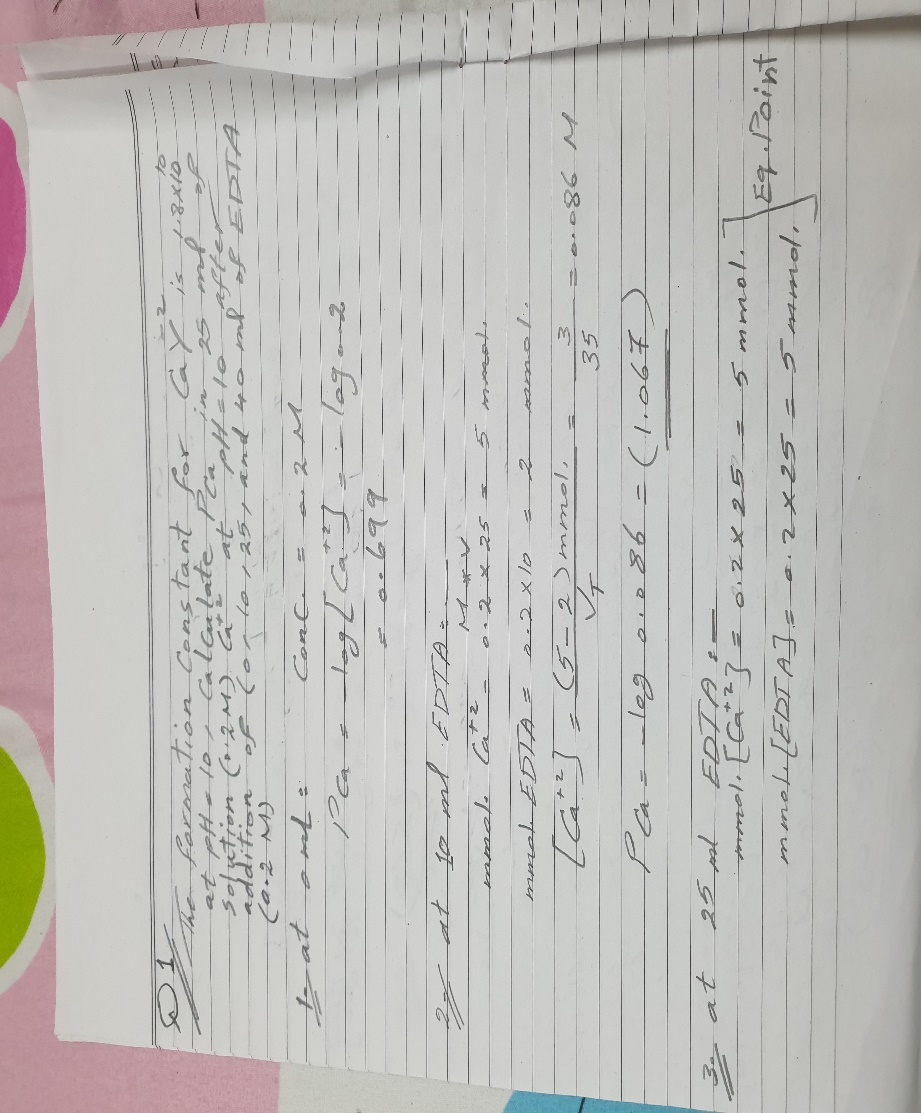 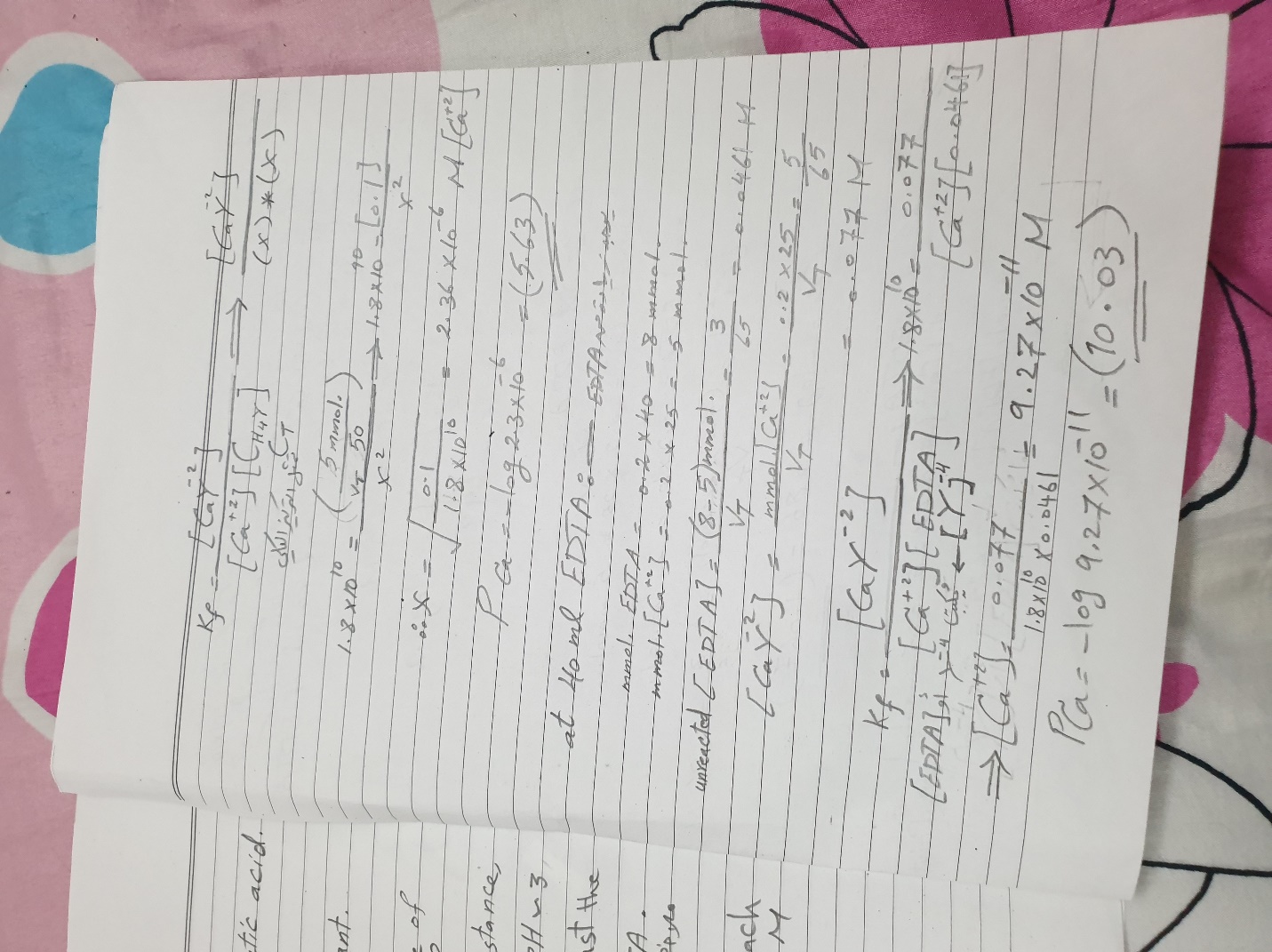 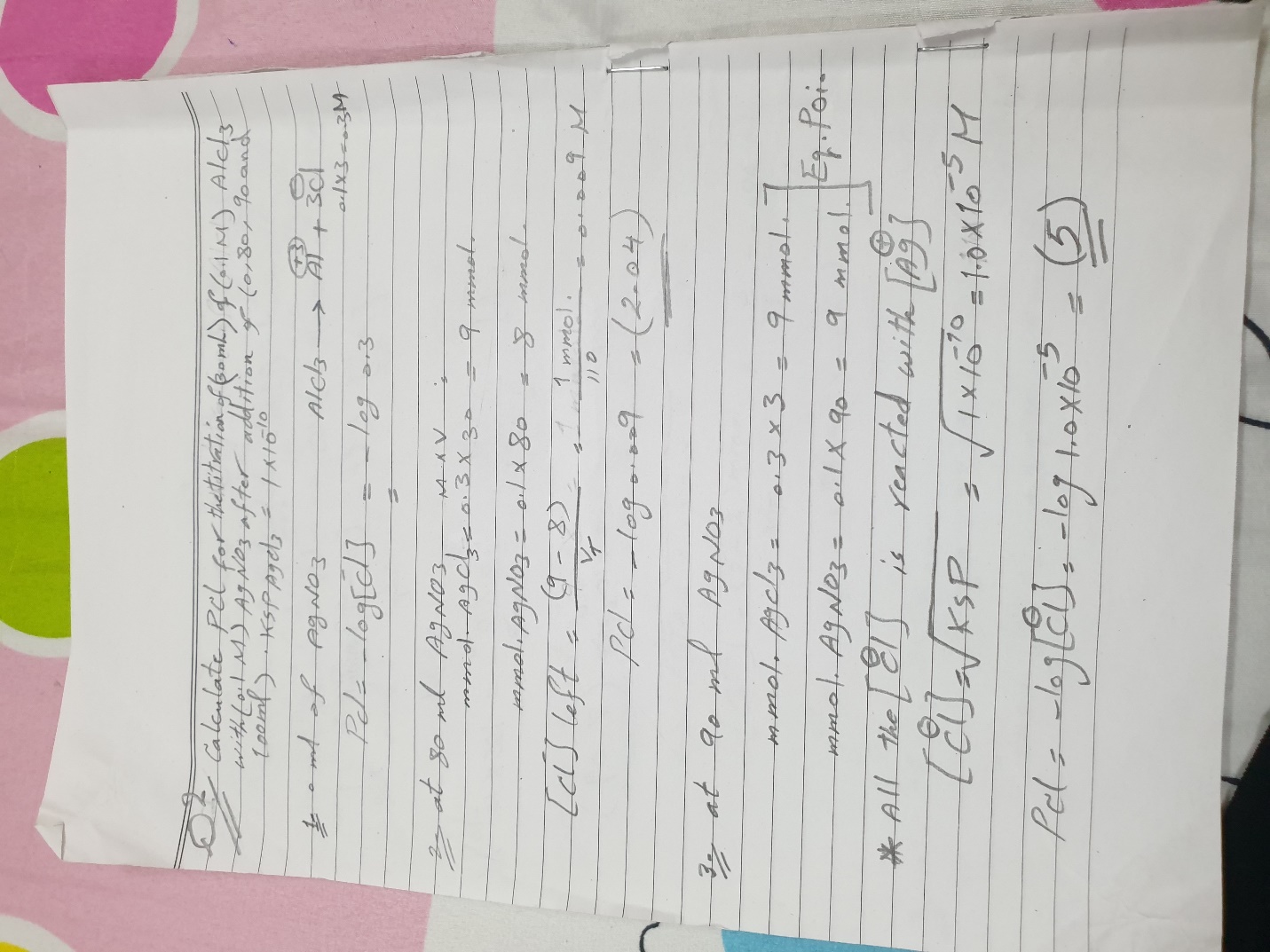 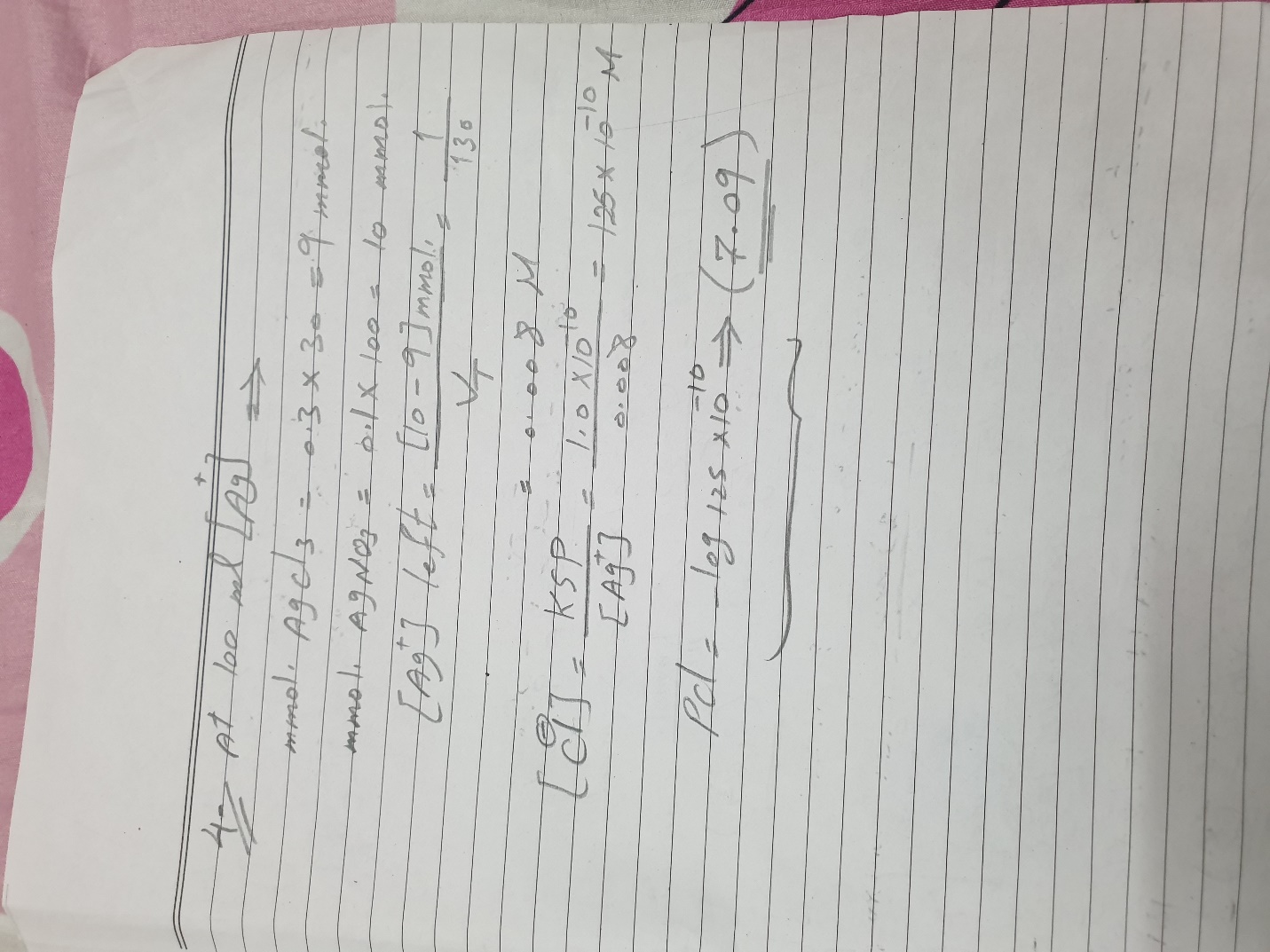 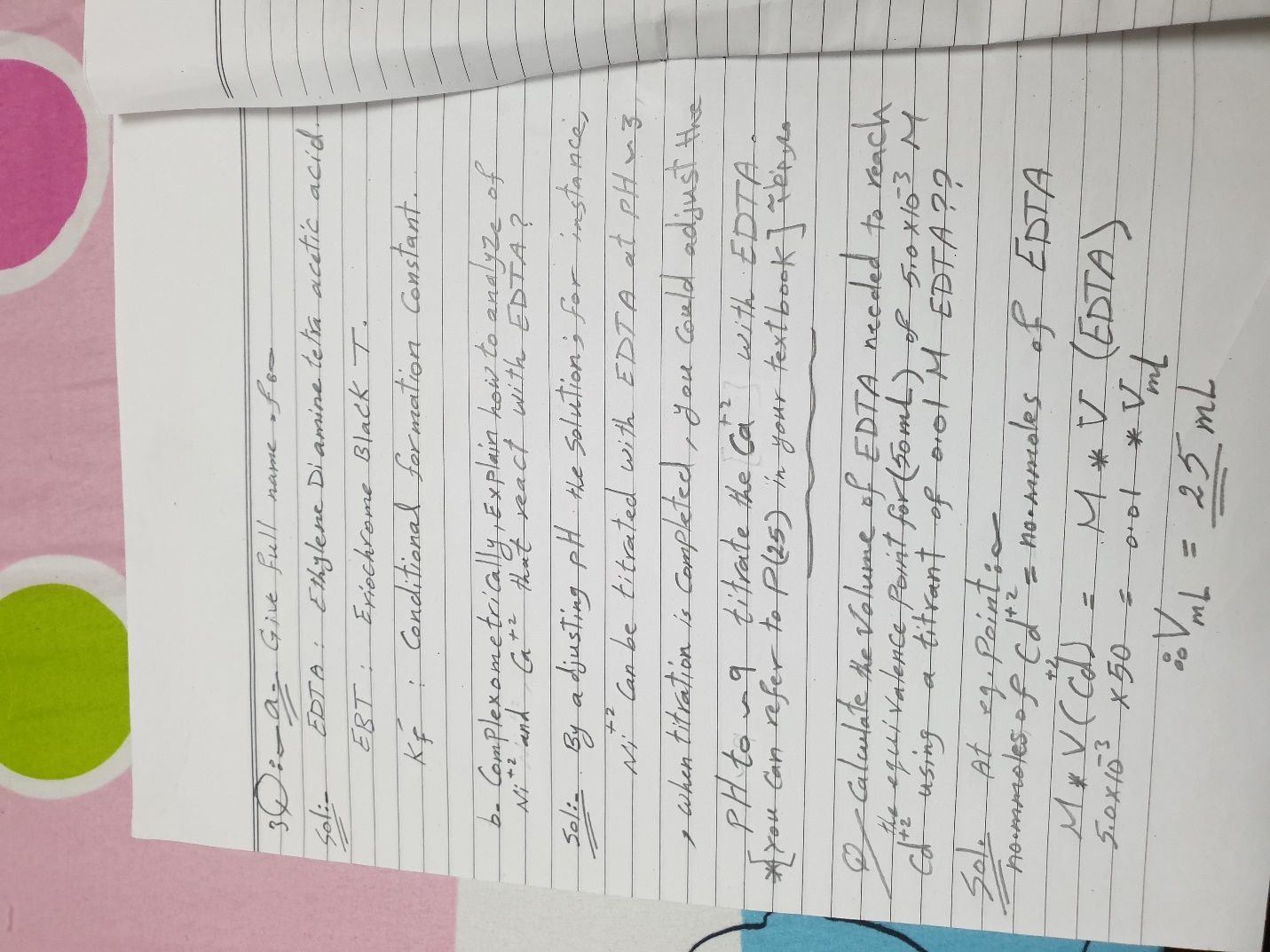 